государственное бюджетное общеобразовательное учреждение Самарской области средняя общеобразовательная школа с.Большой Толкай муниципального района Похвистневский Самарской областиУТВЕРЖДЕНОДиректор школы:_______________Бочарова Е.И.Приказ №   отКОНЦЕПЦИЯ РАЗВИТИЯгосударственного бюджетного общеобразовательного учреждения Самарской области средней общеобразовательной школы с.Большой Толкай муниципального района Похвистневский Самарской области2022СодержаниеВведение	3Анализ текущего состояния, описание ключевых рисков развития ОО	4Цели и задачи развития образовательной организации                                    6Меры и мероприятия по достижению целей развития                                    7Лица, ответственные за достижение результатов                                             8ВведениеКонцепция развития школы включает педагогические идеи и  стратегию их достижения в условиях функционирования информационно - образовательной среды, единства воспитания и образования.При создании Концепции использованы следующие нормативные правовые документы федерального и регионального уровней:Указ Президента РФ от 07.05.2018 №204 в ред. от 19.07.2018 «О национальных целях и стратегических задачах развития РФ на период до 2024года»Федеральный Закон «Об образовании в Российской Федерации» № 273-ФЗ от 29.12.2012г; Государственная программа Российской Федерации «Развитие образования» на 2018-2025 годы (постановление Правительства Российской Федерации № 1642 от 26.12.2017г.);  Стратегия развития воспитания в РФ на период до 2025 года, утвержденная распоряжением Правительства РФ от 29.05.2015 № 996-р;  Стратегия комплексного развития Самарской области на период до 2025 года; Устав  ГБОУ СОШ с.Большой Толкай,  утвержден приказом СВУ МО и Н Самарской области 28.06.2021г. № 248-од, утвержден приказом Министерства имущественных отношений 28.06.2021г. №377Основных образовательных программ начального общего, основного  общего, среднего общего образования, адаптированных основных образовательных программ для обучающихся с ОВЗ.Концепция развития школы на период 2022-2024 гг. определена с учетом изменений, внесенных в Федеральный закон «Об образовании в Российской Федерации» от 29 декабря 2012 года № 273-ФЗ и в федеральные государственные образовательные стандарты начального, основного и среднего общего образования, касающихся усиления воспитательного компонента образовательной деятельности.Поэтому приоритет воспитания в деятельности школы на предстоящий период будет определять её стратегию развития. С учетом требований федеральных государственных образовательных стандартов школа сформулировала для себя следующие приоритетные стратегические цели образования: - развитие готовности обучающихся к саморазвитию и личностному самоопределению;- сформированность у обучающихся мотивации к обучению и познанию;- сформированность у обучающихся ценностно-смысловых установок, отражающих личностные и гражданские позиции в деятельности, правосознание, экологическую культуру, способность ставить цели и строить жизненные планы, способность к осознанию российской гражданской идентичности в поликультурном социуме.Кроме того в деятельности школы учитываются направления развития региональной системы образования: ориентир на повышение качества образования, создание современной цифровой образовательной среды, формирование функциональной грамотности детей, воспитание патриотизма, навыков безопасного поведения, ценностного отношения к здоровью. Достижение перечисленных направлений развития образования невозможно без развития и совершенствования кадрового потенциала. Поэтому обеспечение профессионального роста педагогов являются важной ключевой составляющей концепции развития организации. И это также соответствует региональным приоритетам. Миссия школы - создание образовательной среды, обеспечивающей получение обучающимися качественно нового образования в соответствии с индивидуальными потребностями и возможностями личности.Необходимым условием  реализации концептуальных идей, целей и задач является сотрудничество всех участников образовательных отношений: педагогов, учащихся и их родителей, а также поддержка социума..	2. Анализ текущего состояния, описание ключевых рисков развития ООВ настоящее время в школе обучается 141 школьник. Школа реализует программы дошкольного, начального, основного и  среднего общего образования. По результатам ОГЭ 2021 году школа определена как школа с низкими образовательными результатами: - по русскому языку  в 2021 году из 6 участников  2 получили  двойки (33%); - по математике в 2019 году из 9 участников  1 получил  двойку (11,1%),  в 2021 году из 6 трое участников   получили  двойку (50%).	При повторной пересдаче в 2021 году один ученик не преодолел минимальный порог по математике. Таким образом,  в 9 классе  высокая доля учащихся, получивших отметки «2», хотя у них нет диагноза ОВЗ.Внешние и внутренние причины неуспеваемости по результатам анализа оценочных мероприятий ОГЭ.Для эффективной работы по устранению отставания учащихся необходимо выявить причины, мешающие полноценному усвоению знаний каждым учеником.Итоги  результатов анализа оценочных мероприятий ОГЭ  2019- 2021 учебный период  по предметам математика, русский язык.Сравнительный анализ основного государственного экзамена в 9 классе за 3 года показал, что результаты следующие:   По сравнению с предыдущим годом:- по математике уровень обученности  – 83,3% (ниже на 16,7%), по русскому языку – 100%;- по математике  качество знаний снизилось на 22,7%, средний балл на 3,6; оценочный балл на 0,5;- по русскому языку понизилось качество знаний на 16,7%, средний балл на  9,5% и оценочный балл на 0,8.      Внешние причины неуспеваемости учеников в ГБОУ ООШ с. Большой  Толкай:Социальные Социальный паспорт ГБОУ СОШ с. Большой ТолкайПо результатам анкетирования  родителей и учащихся выяснились следующие проблемы:отсутствие  контроля и помощи в учёбе со стороны взрослых;конфликты в семье;отсутствие режима; неправильное стимулирование учения детей; самоустранение родителей от воспитания своих детей, перекладывание все только на школу;низкая мотивация.Методические Профессиональные дефициты педагогов из АИС «Кадры в образовании» за 2021 год:По результатам анкетирования педагогов выявились типичные профессиональные дефициты, связанные с развитием функциональной грамотности.1.2. Анализ ресурсов.Всего в школе 14 педагогов, 100% укомплектованность  кадрами, средний возраст учителей - 45 лет, 21% педагогов предпенсионного и пенсионного возраста,  79% педагогов имеют первую и высшую квалификационную категорию, 21% соответствуют занимаемой должности, дипломы об образовании  соответствуют преподаваемым предметам, есть штатный психолог. Большая часть педагогов настроена на профессиональное развитие и  преодоление трудностей, часть педагогов отмечает  проблему  профессионального выгорания, что препятствует достижению образовательных результатов и внедрению современных образовательных технологий.Для реализации образовательных программ школа располагает необходимыми помещениями и оборудованием. В ГБОУ СОШ с.Большой Толкай  оборудованы учебные кабинеты: − лаборатория по физике; − лаборатория по химии; − лаборатория по биологии; − два компьютерных класса; − кабинет технологии для девочек;-  актовый зал;-  столовая и пищеблок-  спортивный зал.На результаты образования повлияли следующие ключевые риски:- низкая учебная мотивация;- низкая предметная и методическая компетентность учителей.Ключевым риском для образовательной организации является низкий уровень контакта отдельных родителей с педагогами и дисциплины в классе, что может быть следствием недостаточной компетентности педагогов в организации образовательной деятельности, низкий уровень методической и психолого-педагогической компетентностиПрепятствиями для реализации концепции могут быть:- непринятие отдельными педагогическими работниками требований к осуществлению образовательной деятельности;- отсутствие заинтересованности части родителей и учащихся в результатах образования более высокого уровня;- ограниченность временных ресурсов для формирования навыков и опыта у учителя для работы на современном высокотехнологичном оборудовании;- отсутствие со стороны родителей понимания и поддержки деятельности школы по  подготовке к государственной итоговой аттестации.3. Цели и задачи развития образовательной организации на основе рисковых профилей школыРиск: Низкая учебная мотивацияЦель:Повышение учебной мотивации обучающихся  к 2024 году.Задачи: 1. Провести диагностику уровня учебной мотивации у обучающихся, выявить ведущие учебные мотивы.2.  Провести аудит программ по предметам и курсов внеурочной деятельности; оценить охват обучающихся  внеурочной деятельностью по направлениям.3.  Провести анкетирование обучающихся  и их родителей (законных представителей) с целью выявления предпочтений в части курсов внеурочной деятельности.4. Скорректировать/разработать программы внеурочной деятельности для обучающихся  в соответствии с выявленными проблемами.Риск: низкая предметная и методическая компетентность учителей.Цели: Создание к 2024 году системы непрерывного профессионального развития и роста профессиональной компетенции и роста профессиональной компетенции педагогических кадров, обеспечивающих повышение качества образования в образовательной организации, за счёт повышения педагогического и профессионального мастерства, овладения профессиональными компетенциями; совершенствования форм, методов и средств обучения; совершенствования педагогических технологий и внедрения современных технологий обучения.Задачи:1. Провести диагностику профессиональных дефицитов педагогов и составить график обучения на курсах повышения квалификации.2. Провести аудит учебно-методических комплектов по предметам и курсам внеурочной деятельности. 3. Скорректировать/разработать программы по предметам и курсам внеурочной деятельности.4. Организовать серию мероприятий, направленных на освоение педагогами современных методов  активного взаимодействия  участников образовательного процесса.4. Меры и мероприятия по достижению целей и задач1. Низкая учебная мотивация.Для достижения поставленных целей будут: - организованы КПК по актуальным проблемам воспитания и преподавания;- модернизирована материально-техническая базы на основе создания  центра образования цифрового и гуманитарного профилей «Точка роста» для формирования у обучающихся современных технологических и гуманитарных навыков;- организована проектная деятельность детей;-проведены индивидуальные консультации с детьми и их родителями;- составлен индивидуальный образовательный маршрут   для  обучающихся.2. Низкая предметная и методическая компетентность учителей.Для достижения поставленных целей будут: -организованы  курсы  повышения квалификации  педагогов;-изучены инновационные методики обучения и воспитания обучающихся;-проведен комплексный анализ  причин пониженных результатов по ОГЭ; -проведены открытые уроки;-проведены психолого-педагогические тренинги для педагогов с привлечением узких  специалистов. 5.  Лица, ответственные за достижение результатов.-ответственным за реализацию Концепции является директор. -ответственные лица  за достижение результатов по повышению уровня учебной мотивации: учителя-предметники, классные руководители, педагог-психолог.-ответственные лица  за достижение результатов  по преодолению низкой предметной  и методической компетентности учителей: учителя-предметники.Предметы2018-2019 уч. год2018-2019 уч. год2018-2019 уч. год2018-2019 уч. год2020-2021 уч. год2020-2021 уч. год2020-2021 уч. год2020-2021 уч. годПредметыУОКач. зн.Ср. баллОцен.баллУОКач. зн.Ср. баллОцен.баллАлгебра100%56%15,83,783,3%33,3%12,23,2Русский язык100%100%34,84,8100%83,3%25,341Общая численность учащихся на начало  учебного года2018-20192019-20202020-20211Общая численность учащихся на начало  учебного года1431431372Всего семей по школе1081091093 Количество многодетных семей2022244Количество малообеспеченных семей2421225  Количество не полных семей, в том числе212019                         Только мать171716                         Только отец4336Занятость родителей:- работающих родителей159168162- неработающих родителей2618197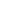 Количество детей находящихся на опеке 0008   Количество неблагополучных семей433в них детей1310109  Количество учащихся,  состоящих на внутришкольном учете66310 Количество учащихся,  состоящих на учете в ПДН33011 Количество учащихся,  состоящих на учете в КДНиЗП33012 Количество учащихся «группы риска»66313  Сведения о здоровье детей: Здоровых детей136136131 ОВЗ666Детей инвалидов113№КомпетенцияДоля педагогов11205. Отбирать и конструировать учебные задания по формированию и развитию функциональной компетенции69.2%21202. Формулировать цели, планируемые образовательные результаты, пути и способы формирования и развития функциональной грамотности обучающихся69.2%31203. Анализировать задания PISA, ICCO и соотносить их с планируемыми результатами, типовыми задачами формирования и развития функциональной грамотности61.5%41206. Разрабатывать комплекс учебных заданий под планируемые результаты формирования и развития функциональной грамотности обучающихся53.8%